WNIOSEK LEASINGOWY / POŻYCZKOWY*___________________________* W przypadku podmiotów, które nie prowadzą ksiąg rachunkowych, przychody i koszty ustala się odpowiednio zgodnie z ustawą z dnia 26 lipca 1991 r. o podatku dochodowym od osób fizycznych lub ustawą z dnia 15 lutego 1992 r. o podatku dochodowym od osób prawnych w odpowiednich latach podatkowych, a wartość aktywów - zgodnie z ich wartością rynkową w odpowiednich latach kalendarzowych.** Podmioty powiązane wg art.23m ust.1 pkt.4 ustawy o podatku dochodowym od osób fizycznych to:
a) podmioty, z których jeden podmiot wywiera znaczący wpływ na co najmniej jeden inny podmiot, lub
b) podmioty, na które wywiera znaczący wpływ:
– ten sam inny podmiot lub
– małżonek, krewny lub powinowaty do drugiego stopnia osoby fizycznej wywierającej znaczący wpływ na co najmniej jeden podmiot, lub
c) spółkę niemającą osobowości prawnej i jej wspólników, lub
d) podatnika i jego zagraniczny zakład;*** Podmioty powiązane wg art. 11a ust. 1 pkt 4 ustawy o podatku dochodowym od osób prawnych to:
a) podmioty, z których jeden podmiot wywiera znaczący wpływ na co najmniej jeden inny podmiot, lub
b) podmioty, na które wywiera znaczący wpływ:
– ten sam inny podmiot lub
– małżonek, krewny lub powinowaty do drugiego stopnia osoby fizycznej wywierającej znaczący wpływ na co najmniej jeden podmiot, lub
c) spółkę niemającą osobowości prawnej i jej wspólników, lub
d) podatnika i jego zagraniczny zakład, a w przypadku podatkowej grupy kapitałowej - spółkę kapitałową wchodzącą w jej skład i jej zagraniczny zakład.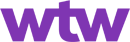 ZGODA POTENCJALNEGO KLIENTA NA UDOSTĘPNIENIE DANYCH DO UBEZPIECZYCIELAORAZOŚWIADCZENIE DOTYCZĄCE UBEZPIECZENIOWEJ ANALIZY POTRZEB KLIENTA (APK)Oświadczam, że zostałem/am poinformowany/a o tym, iż wypełnienie przedstawionej mi rozszerzonej ankiety wymagań i potrzeb Klienta jest dobrowolne oraz że w przypadku rezygnacji z przeprowadzenia względem mnie tej ankiety lub jej części, bądź podania nieprawdziwych informacji, agent ubezpieczeniowy – WTW Services Sp. z o.o., broker ubezpieczeniowy Willis Towers Watson Sp. z o.o. oraz wskazane poniżej zakłady ubezpieczeń nie będą miały możliwości zaproponowania mi umowy ubezpieczenia, która będzie w pełni odpowiadała moim wymaganiom i potrzebom. W związku z powyższym oświadczam, że:   wyrażam zgodę na udostępnienie przekazanych przeze mnie danych takich jak: nazwa firmy, adres, NIP, REGON, PESEL (dotyczy jednoosobowych działalności gospodarczych), dane osoby do kontaktu: imię i nazwisko, zajmowane stanowisko, telefon, e-mail, dane umowy i przedmiotu finansowania, do ww. agenta i brokera ubezpieczeniowego oraz aktualnie współpracujących z BPS Leasing S.A. ubezpieczycieli (PZU S.A., STU Ergo Hestia S.A., Compensa TU S.A. VIG, TUiR Warta S.A., WAGAS S.A.) w celu przedstawienia mi oferty kosztu ubezpieczenia przedmiotu finansowania. Aktualna lista ubezpieczycieli, z którymi współpracujemy dostępną jest również pod adresem https://www.bpsleasing.pl/leasing/ubezpieczenia   rezygnuję z poddania się rozszerzonej analizie wymagań i potrzeb, w tym wypełnienia przedstawionej mi ankiety. Jednocześnie żądam przedstawienia oferty ubezpieczenia za pośrednictwem agenta ubezpieczeniowego bez przeprowadzania rozszerzonej analizy moich wymagań i potrzeb; jestem zainteresowany/a przeprowadzeniem rozszerzonej analizy moich wymagań i potrzeb w zakresie obejmującym: ubezpieczenia na życie ubezpieczenia nieruchomości ubezpieczenia komunikacyjnego inne (np. OC działalności, ubezpieczenie do kredytu, turystyczne)…………………………………………data i podpis KlientaWNIOSKODAWCAWNIOSKODAWCAWNIOSKODAWCAWNIOSKODAWCANazwa i adres Wnioskodawcy:Nazwa i adres Wnioskodawcy:NIP:  REGON: Nazwa i adres Wnioskodawcy:Nazwa i adres Wnioskodawcy:Data rejestracji: Rodzaj księgowości: Adres do korespondencji:Adres do korespondencji:Rodzaj przeważającej działalności (opis): Rodzaj przeważającej działalności (opis): Tel.:    e-mail: Liczba pracowników: Zmiana zatrudnienia w ostatnim roku: +  /  -Bank / nr konta (w zależności od waluty wnioskowanej transakcji):  /  / Bank / nr konta (w zależności od waluty wnioskowanej transakcji):  /  / Czy podatnik VAT czynny: Liczba właścicieli: Dane właściciela / wspólników / reprezentantów sp. kapitałowychDane właściciela / wspólników / reprezentantów sp. kapitałowychDane właściciela / wspólników / reprezentantów sp. kapitałowychDane właściciela / wspólników / reprezentantów sp. kapitałowychDane właściciela / wspólników / reprezentantów sp. kapitałowychDane właściciela / wspólników / reprezentantów sp. kapitałowychDane właściciela / wspólników / reprezentantów sp. kapitałowychDane właściciela / wspólników / reprezentantów sp. kapitałowychDane właściciela / wspólników / reprezentantów sp. kapitałowychImię i nazwiskoPaństwo urodzeniaFunkcjaPESEL, data ur. jeśli brakAdres zamieszkania(n/d pełnomocników)ObywatelstwoRodzaj, seria i nr dok. tożsamości Stan cywilnyCzy rozdz. majątk.Imię i nazwiskoPaństwo urodzeniaFunkcjaPESEL, data ur. jeśli brak  n/d reprezentantów spółek kapitałowych  n/d reprezentantów spółek kapitałowych  n/d reprezentantów spółek kapitałowych  n/d reprezentantów spółek kapitałowych  n/d reprezentantów spółek kapitałowych1. 2. 3. 4. Osoba upoważniona do kontaktów z BPS Leasing (kontakt):Osoba upoważniona do kontaktów z BPS Leasing (kontakt):Osoba upoważniona do kontaktów z BPS Leasing (kontakt):Klient Banku Polskiej Spółdzielczości S.A.:                 , m-c/rok rozp. współpracy: Klient BS w  , m-c/rok rozp. współpracy:  Klient Banku Polskiej Spółdzielczości S.A.:                 , m-c/rok rozp. współpracy: Klient BS w  , m-c/rok rozp. współpracy:  Klient Banku Polskiej Spółdzielczości S.A.:                 , m-c/rok rozp. współpracy: Klient BS w  , m-c/rok rozp. współpracy:  Klient Banku Polskiej Spółdzielczości S.A.:                 , m-c/rok rozp. współpracy: Klient BS w  , m-c/rok rozp. współpracy:  Klient Banku Polskiej Spółdzielczości S.A.:                 , m-c/rok rozp. współpracy: Klient BS w  , m-c/rok rozp. współpracy:  Klient Banku Polskiej Spółdzielczości S.A.:                 , m-c/rok rozp. współpracy: Klient BS w  , m-c/rok rozp. współpracy:  4.   PRZEDMIOT FINANSOWANIA4.   PRZEDMIOT FINANSOWANIA4.   PRZEDMIOT FINANSOWANIA4.   PRZEDMIOT FINANSOWANIA4.   PRZEDMIOT FINANSOWANIA4.   PRZEDMIOT FINANSOWANIA4.   PRZEDMIOT FINANSOWANIA4.   PRZEDMIOT FINANSOWANIA4.   PRZEDMIOT FINANSOWANIA4.   PRZEDMIOT FINANSOWANIALp.Nazwa przedmiotuDostawca / refinansowanie zakupuDostawca / refinansowanie zakupuTermin dostawyWartość netto Waluta zakupuNowy (Tak/Nie)Rok prod.Ilość1.2.5.   WNIOSKOWANE WARUNKI UMOWY5.   WNIOSKOWANE WARUNKI UMOWY5.   WNIOSKOWANE WARUNKI UMOWY5.   WNIOSKOWANE WARUNKI UMOWY5.   WNIOSKOWANE WARUNKI UMOWY5.   WNIOSKOWANE WARUNKI UMOWYRodzaj finansowania:    ( zakup na FV marżę)    Pożyczka: ;      Dotacja z programu UERodzaj finansowania:    ( zakup na FV marżę)    Pożyczka: ;      Dotacja z programu UERodzaj finansowania:    ( zakup na FV marżę)    Pożyczka: ;      Dotacja z programu UEUbezpieczenie:       GAP       Ubezpieczenie:       GAP       Ubezpieczenie:       GAP       Waluta umowy: ,  przychody w EUR  %Udział własny:  %Okres:  mies.Okres:  mies.Opłata końcowa: %Raty: Zgoda na pokrycie niezbędnych kosztów poprzedzających zawarcie umowy: w celu dokonania weryfikacji i oceny ww. Przedmiotu Finansowania (jeśli używany), oświadczam, że zobowiązuję się pokryć koszty wyceny rzeczoznawcy w zakresie określenia wartości rynkowej ww. Przedmiotu i jego weryfikacji w Rejestrze Zastawów/ERP wg stawki określonej w aktualnej Tabeli Opłat i Prowizji, niezależnie od tego, czy planowana transakcja zostanie ostatecznie zawarta. Wykonanie wyceny zostanie zlecone przez BPS Leasing S.A. Oświadczenie właściciela / wspólników / reprezentantów sp. kapitałowych: Upoważniamy BPS Leasing do wystąpienia do ERIF Biura Informacji Gospodarczej S.A. z siedzibą Aleje Jerozolimskie 100, 00-807 Warszawa oraz Krajowego Rejestru Długów Biura Informacji Gospodarczej S.A., ul. Danuty Siedzikówny 12, 51-214 Wrocław o ujawnienie informacji gospodarczych dotyczących moich / naszych zobowiązań jako konsumentów, w terminie nie dłuższym niż 60 dni od udzielenia niniejszego upoważnienia (podstawa prawna: art. 24 Ustawy z dnia 9 kwietnia 2010 r. o udostępnianiu informacji gospodarczych).Dodatkowe informacje. Czy firma:Dodatkowe informacje. Czy firma:Załączniki do wniosku: - korzysta z usług faktoringowych?    Zał. nr 1 - Oświadczenie Wnioskodawcy/Poręczyciela - …. szt.,   Zał. nr 2 - Poszerzone dane finansowe,   Zał. nr 3 - Kwestionariusz osobisty (n/d sp. kapitałowych) -  ….  szt.- korzysta z odnawialnych źródeł energii (OZE)?    Zał. nr 1 - Oświadczenie Wnioskodawcy/Poręczyciela - …. szt.,   Zał. nr 2 - Poszerzone dane finansowe,   Zał. nr 3 - Kwestionariusz osobisty (n/d sp. kapitałowych) -  ….  szt.- ponosi/ła kary wynikające z naruszeń przep. z zakresu ochr. środowiska?    Zał. nr 1 - Oświadczenie Wnioskodawcy/Poręczyciela - …. szt.,   Zał. nr 2 - Poszerzone dane finansowe,   Zał. nr 3 - Kwestionariusz osobisty (n/d sp. kapitałowych) -  ….  szt.- miała sprawy w sądzie pracy w ostatnich 2 latach?  Zał. nr 1 - Oświadczenie Wnioskodawcy/Poręczyciela - …. szt.,   Zał. nr 2 - Poszerzone dane finansowe,   Zał. nr 3 - Kwestionariusz osobisty (n/d sp. kapitałowych) -  ….  szt.Jestem świadomy/a odpowiedzialności karnej za złożenie fałszywego oświadczenia.Doradca Bankowy Klienta/Przedstawiciel BPS Leasing S.A.:__________________________________________________Imię, Nazwisko				data odbioru___________________________________________________Oddział Banku/BPS Leasing S.A.			TelefonWnioskodawca:________________________                 Pieczęć firmowa__________________________               miejscowość, data_________________________
PodpisyOŚWIADCZENIE WNIOSKODAWCY(nie dotyczy leasingu finansowego i pożyczki)dotyczące statusu kwalifikowanego korzystającego związane z obowiązkiem przekazywania przez BPS Leasing S.A. do Szefa Krajowej Administracji  Skarbowej informacji o schematach podatkowych MDR (ang. Mandatory Disclosure Rules) zgodnie z ustawą z 23 października 2018 r. o zmianie ustawy o podatku dochodowym od osób fizycznych, ustawy o podatku dochodowym od osób prawnych, ustawy - Ordynacja podatkowa oraz niektórych innych ustaw (Dz. U. z 2018 r. poz. 2193)OŚWIADCZENIE WNIOSKODAWCY(nie dotyczy leasingu finansowego i pożyczki)dotyczące statusu kwalifikowanego korzystającego związane z obowiązkiem przekazywania przez BPS Leasing S.A. do Szefa Krajowej Administracji  Skarbowej informacji o schematach podatkowych MDR (ang. Mandatory Disclosure Rules) zgodnie z ustawą z 23 października 2018 r. o zmianie ustawy o podatku dochodowym od osób fizycznych, ustawy o podatku dochodowym od osób prawnych, ustawy - Ordynacja podatkowa oraz niektórych innych ustaw (Dz. U. z 2018 r. poz. 2193)Oświadczamy, iż:Oświadczamy, iż:przychody lub koszty Wnioskodawcy albo wartość jego aktywów w rozumieniu przepisów o rachunkowości, ustalone na podstawie prowadzonych ksiąg rachunkowych*, przekroczyły w roku poprzedzającym lub w bieżącym roku obrotowym równowartość 10 000 000 euro, lub Wnioskodawca jest podmiotem powiązanym w rozumieniu art. 23m ust. 1 pkt 4 ustawy o podatku dochodowym od osób fizycznych** lub art. 11a ust. 1 pkt 4 ustawy o podatku dochodowym od osób prawnych*** z podmiotem z punktu 1,lubudostępniane lub wdrażane uzgodnienie dotyczy rzeczy lub praw o wartości rynkowej przekraczającej równowartość 
2 500 000 euro  TAK      NIE                 TAK      NIE TAK      NIE_________________________________________________________________________                           (miejscowość, data)(pieczęć firmowa oraz podpisy osób reprezentujących Wnioskodawcę)